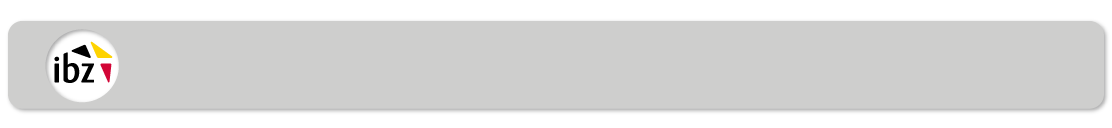 Désignation par un/des candidat(s) des témoins pour les bureaux de vote utilisant le vote électroniqueCirconscription électoraleCirconscription électoraleNous soussignés, candidats présentés pour le Parlement européen, la Chambre des Représentants ou le Parlement de la Région de Bruxelles-Capitale désignons comme témoins et témoins suppléants, les électeurs mentionnés ci-dessous.Nous soussignés, candidats présentés pour le Parlement européen, la Chambre des Représentants ou le Parlement de la Région de Bruxelles-Capitale désignons comme témoins et témoins suppléants, les électeurs mentionnés ci-dessous.Nous soussignés, candidats présentés pour le Parlement européen, la Chambre des Représentants ou le Parlement de la Région de Bruxelles-Capitale désignons comme témoins et témoins suppléants, les électeurs mentionnés ci-dessous.Nous soussignés, candidats présentés pour le Parlement européen, la Chambre des Représentants ou le Parlement de la Région de Bruxelles-Capitale désignons comme témoins et témoins suppléants, les électeurs mentionnés ci-dessous.Nous soussignés, candidats présentés pour le Parlement européen, la Chambre des Représentants ou le Parlement de la Région de Bruxelles-Capitale désignons comme témoins et témoins suppléants, les électeurs mentionnés ci-dessous.Nous soussignés, candidats présentés pour le Parlement européen, la Chambre des Représentants ou le Parlement de la Région de Bruxelles-Capitale désignons comme témoins et témoins suppléants, les électeurs mentionnés ci-dessous.Signature du(des) candidat(s)Signature du(des) candidat(s)Signature du(des) candidat(s)Signature du(des) candidat(s)Signature du(des) candidat(s)Signature du(des) candidat(s)NomNomListeListeLieuLieuDateDateNom et signatureNom et signatureCanton électoralNuméro du bureau de voteNuméro du bureau de voteNom et prénoms des témoinsTémoinTémoin suppléantCommuneRue et numéroA.B. 